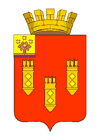 ЧУВАШСКАЯ РЕСПУБЛИКААДМИНИСТРАЦИЯ ГОРОДА АЛАТЫРЯОТДЕЛ ИМУЩЕСТВЕННЫХ И ЗЕМЕЛЬНЫХ ОТНОШЕНИЙРАСПОРЯЖЕНИЕ № 79г. Алатырь                                                                                                   «30» сентября 2021 г.На основании Решения Федеральной антимонопольной службы по Чувашской Республике от 29.09.2021 г. № 021/10/18.1-966/2021:1.Отменить итоги открытого аукциона на право размещения нестационарных торговых объектов на территории города Алатыря Чувашской Республики:Лот № 1 Лот № 2 Лот № 3 Лот № 4 Лот № 5 2. Отменить протокол заседания аукционной комиссии от 15.09.2021 г., а так же протокол проведения открытого аукциона от 21.09.2021 г.3. Вернуть полученные от участников аукциона задатки в полном объёме.4. Опубликовать информационное сообщение об отмене итогов открытого аукциона на право размещения нестационарных торговых объектов на территории города Алатыря Чувашской Республики, указанного в п. 1 настоящего распоряжения, на официальном сайте администрации города Алатыря Чувашской Республики – www.galatr.cap.ru5. Контроль за выполнением настоящего распоряжения оставляю за собой.Начальник отдела      		   	           	         		                    В.О. Пилина            Исп. Левашина М.Н. 8 (83531) 2-45-31 galatr_gki2@cap.ruОб отмене итогов открытого аукциона на право размещения нестационарных торговых объектов на территории города Алатыря Чувашской РеспубликиИнформация об НТОПараметры НТОНомер по схеме1.16Месторасположениеул. Комиссариатская, напротив дома № 42Размер площади места размещения НТО, кв. м15 кв. м.Тип киоскСпециализация смешанные товарыСрок действия договора5 лет, период осуществления торговой деятельности:    круглогодичноНачальный размер ежегодной платы за право на размещение НТО за указанный период осуществления торговой деятельности, руб.22 800,00Отчет № 119-1-2021 от 13.07.2021 г.Схема расположения НТО на территории г. АлатыряСм. приложение № 1 к проекту договора по лоту № 1Размер задатка, руб. (20 % от начальной цены аукциона)4 560,00Величина повышения начальной цены  права на размещение («шаг аукциона»), руб. (10 % от начальной цены аукциона)2 280,00Информация об НТОПараметры НТОНомер по схеме1.17Месторасположениеул. Чайковского/ПолеваяРазмер площади места размещения НТО, кв. м23 кв. м.Тип киоскСпециализация смешанные товарыСрок действия договора5 лет, период осуществления торговой деятельности:    круглогодичноНачальный размер ежегодной платы за право на размещение НТО за указанный период осуществления торговой деятельности, руб.26 800,00Отчет № 119-2-2021 от  13.07.2021 г.Схема расположения НТО на территории г. АлатыряСм. приложение № 1 к проекту договора по лоту № 2Размер задатка, руб. (20 % от начальной цены аукциона)5 360,00Величина повышения начальной цены  права на размещение («шаг аукциона»), руб. (10 % от начальной цены аукциона)2 680,00Информация об НТОПараметры НТОНомер по схеме1.18.Месторасположениеул.  Ленина/ГоршенинаРазмер площади места размещения НТО, кв. м18 кв. м.Тип киоскСпециализация смешанные товарыСрок действия договора5 лет, период осуществления торговой деятельности:    круглогодичноНачальный размер ежегодной платы за право на размещение НТО за указанный период осуществления торговой деятельности, руб.23 800,00Отчет № 119-3-2021 от  13.07.2021 г. Схема расположения НТО на территории г. АлатыряСм. приложение № 1 к проекту договора по лоту № 3Размер задатка, руб. (20 % от начальной цены аукциона)4 760,00Величина повышения начальной цены  права на размещение («шаг аукциона»), руб. (10 % от начальной цены аукциона)2 380,00Информация об НТОПараметры НТОНомер по схеме1.19Месторасположениеул. Б. Хмельницкого, по смежеству                                                              с ОАО «Электроавтомат»Размер площади места размещения НТО, кв. м23 кв. м.Тип киоскСпециализация смешанные товарыСрок действия договора5 лет, период осуществления торговой деятельности:    круглогодичноНачальный размер ежегодной платы за право на размещение НТО за указанный период осуществления торговой деятельности, руб.26 800,00Отчет № 119-4-2021 от 13.07.2021 г.Схема расположения НТО на территории г. АлатыряСм. приложение № 1 к проекту договора по лоту № 4Размер задатка, руб. (20 % от начальной цены аукциона)5 360,00Величина повышения начальной цены  права на размещение («шаг аукциона»), руб. (10 % от начальной цены аукциона)2 680,00Информация об НТОПараметры НТОНомер по схеме1.20.Месторасположениеул. Юбилейная, по смежеству с домом № 18Размер площади места размещения НТО, кв. м18 кв. м.Тип киоскСпециализация смешанные товарыСрок действия договора5 лет, период осуществления торговой деятельности:    круглогодичноНачальный размер ежегодной платы за право на размещение НТО за указанный период осуществления торговой деятельности, руб.22 800,00Отчет № 119-5-2021 от 13.07.2021 г.Схема расположения НТО на территории г. АлатыряСм. приложение № 1 к проекту договора по лоту № 5Размер задатка, руб. (20 % от начальной цены аукциона)4 560,00Величина повышения начальной цены  права на размещение («шаг аукциона»), руб. (10 % от начальной цены аукциона)2 280,00